Protocol for the Examination of Radical Orchiectomy Specimens From Patients With Malignant Germ Cell and Sex Cord-Stromal Tumors of the TestisVersion: 4.2.0.0Protocol Posting Date: September 2023 CAP Laboratory Accreditation Program Protocol Required Use Date: June 2024The changes included in this current protocol version affect accreditation requirements. The new deadline for implementing this protocol version is reflected in the above accreditation date.For accreditation purposes, this protocol should be used for the following procedures AND tumor types:This protocol is NOT required for accreditation purposes for the following:The following tumor types should NOT be reported using this protocol:AuthorsPaari Murugan, MD, FCAP*; Gladell P. Paner, MD, FCAP*; Lara R. Harik, MD, FCAP*; Mahul B. Amin, MD; Daniel Berney, MB; Scott E. Eggener, MD; Muhammad T. Idress, MD; Frank Ingram, MD; Rafael E. Jimenez, MD; Chia Sui Kao, MD; S. Joseph Sirintrapun, MD; Satish K. Tickoo, MD.
With guidance from the CAP Cancer and CAP Pathology Electronic Reporting Committees.* Denotes primary author.Accreditation RequirementsThis protocol can be utilized for a variety of procedures and tumor types for clinical care purposes. For accreditation purposes, only the definitive primary cancer resection specimen is required to have the core and conditional data elements reported in a synoptic format.Core data elements are required in reports to adequately describe appropriate malignancies. For accreditation purposes, essential data elements must be reported in all instances, even if the response is “not applicable” or “cannot be determined.”Conditional data elements are only required to be reported if applicable as delineated in the protocol. For instance, the total number of lymph nodes examined must be reported, but only if nodes are present in the specimen.Optional data elements are identified with “+” and although not required for CAP accreditation purposes, may be considered for reporting as determined by local practice standards.The use of this protocol is not required for recurrent tumors or for metastatic tumors that are resected at a different time than the primary tumor. Use of this protocol is also not required for pathology reviews performed at a second institution (i.e., secondary consultation, second opinion, or review of outside case at second institution).Synoptic ReportingAll core and conditionally required data elements outlined on the surgical case summary from this cancer protocol must be displayed in synoptic report format. Synoptic format is defined as:Data element: followed by its answer (response), outline format without the paired Data element: Response format is NOT considered synoptic.The data element should be represented in the report as it is listed in the case summary. The response for any data element may be modified from those listed in the case summary, including “Cannot be determined” if appropriate.Each diagnostic parameter pair (Data element: Response) is listed on a separate line or in a tabular format to achieve visual separation. The following exceptions are allowed to be listed on one line:Anatomic site or specimen, laterality, and procedurePathologic Stage Classification (pTNM) elementsNegative margins, as long as all negative margins are specifically enumerated where applicableThe synoptic portion of the report can appear in the diagnosis section of the pathology report, at the end of the report or in a separate section, but all Data element: Responses must be listed together in one locationOrganizations and pathologists may choose to list the required elements in any order, use additional methods in order to enhance or achieve visual separation, or add optional items within the synoptic report. The report may have required elements in a summary format elsewhere in the report IN ADDITION TO but not as replacement for the synoptic report ie, all required elements must be in the synoptic portion of the report in the format defined above.Summary of Changesv 4.2.0.0WHO 5th Edition update to content and Explanatory NotespTNM Classification updateLVI question update from “Lymphovascular Invasion” to “Lymphatic and/or Vascular Invasion"Reporting TemplateProtocol Posting Date: September 2023 Select a single response unless otherwise indicated.CASE SUMMARY: (TESTIS: Radical Orchiectomy)  Standard(s): AJCC-UICC 8 CLINICAL  +Pre-Orchiectomy Serum Tumor Marker(s) (Note A) (select all that apply) ___ Unknown: _________________ ___ Serum marker studies within normal limits  ___ Alpha-fetoprotein (AFP) elevation  ___ Beta-subunit of human chorionic gonadotropin (b-hCG) elevation  ___ Lactate dehydrogenase (LDH) elevation  ___ Other (specify): _________________ +Post-Orchiectomy Serum Tumor Marker(s) (Note A) (select all that apply) ___ Unknown: _________________ ___ Serum marker studies within normal limits  ___ Alpha-fetoprotein (AFP) elevation  ___ Beta-subunit of human chorionic gonadotropin (b-hCG) elevation  ___ Lactate dehydrogenase (LDH) elevation  ___ Other (specify): _________________ +Serum Tumor Markers (S) (applies to post-orchiectomy values) (Note A) ___ SX (serum marker studies not available or performed)  ___ S0 (serum marker study levels within normal limits)  ___ S1 (less than 1.5 x the upper limit of normal for the LDH assay, and HCG less than 5,000 mIU / mL,       and AFP less than 1,000 ng / mL)  ___ S2 (1.5-10 x the upper limit of normal for the LDH assay, or HCG 5,000-50,000 mIU / mL, or AFP       1,000-10,000 ng / mL)  ___ S3 (greater than 10 x the upper limit of normal for the LDH assay, or HCG greater than 50,000 mIU /        mL, or AFP greater than 10,000 ng / mL)  SPECIMEN  Specimen Laterality  ___ Right  ___ Left  ___ Not specified  TUMOR  Tumor Focality  ___ Unifocal  ___ Multifocal  ___ Cannot be determined: _________________ Tumor Size  ___ Greatest dimension of main tumor mass in Centimeters (cm): _________________ cm+Additional Dimension of Main Tumor Mass in Centimeters (cm): ____ x ____ cm___ Cannot be determined (explain): _________________ Additional Tumor Nodule(s) (may repeat for each nodule)  Greatest Dimension of Additional Tumor Nodule in Centimeters (cm)  ___ Not applicable  ___ Specify in Centimeters (cm): _________________ cm___ Cannot be determined (explain): _________________ Histologic Type (Notes B,C,D) (select all that apply) Germ cell tumors derived from germ cell neoplasia in situ  Non-invasive germ cell neoplasia  ___ Germ cell neoplasia in situ (GCNIS)  ___ Other intratubular germ cell tumor (specify): _________________ ___ Gonadoblastoma  The germinoma family of tumors  ___ Seminoma  ___ Seminoma with syncytiotrophoblastic cells  Non-seminomatous germ cell tumors  ___ Embryonal carcinoma  ___ Yolk sac tumor, postpubertal-type  ___ Choriocarcinoma  ___ Non-choriocarcinomatous trophoblastic tumor, NOS  ___ Placental site trophoblastic tumor  ___ Epithelioid trophoblastic tumor  ___ Cystic trophoblastic tumor  ___ Teratoma, postpubertal-type  ___ Teratoma with somatic-type malignancy  Select all that apply  ___ Adenocarcinoma  ___ Embryonic-type neuroectodermal tumor  ___ Rhabdomyosarcoma  ___ Other (specify): _________________ Mixed germ cell tumors  ___ Mixed germ cell tumor  Select all that apply  ___ Seminoma (specify percentage): _________________ %___ Embryonal carcinoma (specify percentage): _________________ %___ Yolk sac tumor, postpubertal-type (specify percentage): _________________ %___ Choriocarcinoma (specify percentage): _________________ %___ Teratoma (specify percentage): _________________ %___ Other (specify type and percentage): _________________ Germ cell tumors of unknown type  ___ Scar diagnostic of regressed germ cell tumor  ___ Scar suspicious for regressed germ cell tumor  Germ cell tumors unrelated to germ cell neoplasia in situ  ___ Spermatocytic tumor  ___ Spermatocytic tumor with a sarcomatous component  ___ Testicular neuroendocrine tumor, prepubertal-type  ___ Mixed teratoma and yolk sac tumor, prepubertal-type  ___ Yolk sac tumor, prepubertal-type  Malignant sex cord-stromal tumors  ___ Leydig cell tumor  ___ Sertoli cell tumor, NOS  ___ Sertoli cell tumor, large cell calcifying  ___ Sertoli cell tumor, intratubular large cell hyalinizing  ___ Granulosa cell tumor, adult type  ___ Sex cord-stromal tumor, mixed type (specify components and approximate percentages): _________________ ___ Sex cord-stromal tumor type, unclassified  ___ Other histologic type not listed (specify): _________________ ___ Cannot be determined: _________________ +Histologic Type Comment: _________________ Tumor Extent (Note E) (select all that apply) ___ Germ cell neoplasia in situ only  ___ Limited to testis  # See Note E for definition of rete testis invasion  ___ Invades rete testis#  ___ Invades hilar soft tissue  ___ Invades epididymis  ___ Invades through tunica albuginea and perforates tunica vaginalis (mesothelial layer)  ___ Invades spermatic cord  ___ Invades scrotum  ___ Invades other structures (specify): _________________ ___ Cannot be determined: _________________ ___ No evidence of primary tumor  Lymphatic and / or Vascular Invasion (Note F) ___ Not identified  ___ Present  ___ Cannot be determined: _________________ +Tumor Comment: _________________ MARGINS  Margin Status  ___ All margins negative for tumor  ___ Tumor present at margin  Margin(s) Involved by Tumor  (select all that apply) ___ Spermatic cord  ___ Other (specify): _________________ ___ Cannot be determined (explain): _________________ ___ Other (specify): _________________ ___ Cannot be determined (explain): _________________ ___ Not applicable  +Margin Comment: _________________ REGIONAL LYMPH NODES  Regional Lymph Node Status  ___ Not applicable (no regional lymph nodes submitted or found)  ___ Regional lymph nodes present  ___ All regional lymph nodes negative for tumor  ___ Tumor present in regional lymph node(s)  Number of Lymph Nodes with Tumor  ___ Exact number (specify): _________________ ___ At least (specify): _________________ ___ Other (specify): _________________ ___ Cannot be determined (explain): _________________ Nodal Site(s) with Tumor (required only if applicable)  (select all that apply) ___ Not applicable  ___ Interaortocaval: _________________ ___ Paraaortic: _________________ ___ Paracaval: _________________ ___ Preaortic: _________________ ___ Precaval: _________________ ___ Retroaortic: _________________ ___ Retrocaval: _________________ ___ Other (specify): _________________ ___ Cannot be determined: _________________ +Size of Largest Nodal Metastatic Deposit  Specify in Centimeters (cm)  ___ Exact size: _________________ cm___ At least (specify): _________________ cm___ Greater than: _________________ cm___ Less than: _________________ cm___ Other (specify): _________________ ___ Cannot be determined (explain): _________________ +Nodal Site with Largest Metastatic Deposit  (select all that apply) ___ Interaortocaval: _________________ ___ Paraaortic: _________________ ___ Paracaval: _________________ ___ Preaortic: _________________ ___ Precaval: _________________ ___ Retroaortic: _________________ ___ Retrocaval: _________________ ___ Other (specify): _________________ ___ Cannot be determined: _________________ Size of Largest Lymph Node or Nodal Mass with Tumor  Specify in Centimeters (cm)  ___ Exact size: _________________ cm___ At least (specify): _________________ cm___ Greater than: _________________ cm___ Less than: _________________ cm___ Other (specify): _________________ ___ Cannot be determined (explain): _________________ +Largest Lymph Node with Tumor (specify site): _________________ Extranodal Extension  ___ Not identified  ___ Present  ___ Cannot be determined: _________________ Histologic Subtype of Germ Cell Tumor in Involved Lymph Node(s) (required only ifapplicable)  (select all that apply) ___ Not applicable  ___ Seminoma (specify percent): _________________ %___ Seminoma with syncytiotrophoblastic cells (specify percent): _________________ %___ Embryonal carcinoma (specify percent): _________________ %___ Yolk sac tumor, postpubertal-type (specify percent): _________________ %___ Choriocarcinoma (specify percent): _________________ %___ Placental site trophoblastic tumor (specify percent): _________________ %___ Epithelioid trophoblastic tumor (specify percent): _________________ %___ Cystic trophoblastic tumor (specify percent): _________________ %___ Teratoma, postpubertal-type (specify percent): _________________ %___ Teratoma with somatic-type malignancy  Select all that apply  ___ Adenocarcinoma  ___ Embryonic-type neuroectodermal tumor  ___ Rhabdomyosarcoma  ___ Other (specify): _________________ ___ Spermatocytic tumor  ___ Spermatocytic tumor with a sarcomatous component  ___ Yolk sac tumor, prepubertal-type  ___ Leydig cell tumor  ___ Sertoli cell tumor  ___ Sertoli cell tumor, large cell calcifying  ___ Granulosa cell tumor, adult type  ___ Sex cord-stromal tumor type, mixed  ___ Sex cord-stromal tumor type, unclassified  ___ Other histologic type not listed (specify): _________________ ___ Other (specify): _________________ ___ Cannot be determined (explain): _________________ Number of Lymph Nodes Examined  ___ Exact number (specify): _________________ ___ At least (specify): _________________ ___ Other (specify): _________________ ___ Cannot be determined (explain): _________________ +Regional Lymph Node Comment: _________________ DISTANT METASTASIS  Distant Site(s) Involved, if applicable  (select all that apply) ___ Not applicable  ___ Non-retroperitoneal lymph node(s): _________________ ___ Lung: _________________ ___ Other organ(s) or site(s) (specify): _________________ ___ Cannot be determined: _________________ pTNM CLASSIFICATION (AJCC 8th Edition) (Note G) Reporting of pT, pN, and (when applicable) pM categories is based on information available to the pathologist at the time the report is issued. As per the AJCC (Chapter 1, 8th Ed.) it is the managing physician’s responsibility to establish the final pathologic stage based upon all pertinent information, including but potentially not limited to this pathology report.  Modified Classification (required only if applicable)  (select all that apply) ___ Not applicable  ___ y (post-neoadjuvant therapy)  ___ r (recurrence)  pT Category  ___ pT not assigned (cannot be determined based on available pathological information)  ___ pT0: No evidence of primary tumor  ___ pTis: Germ cell neoplasia *in situ*  pT1: Tumor limited to testis (including rete testis invasion) without lymphovascular invasion  # Subclassification of pT1 applies only to pure seminoma.  ___ pT1a: Tumor smaller than 3 cm in size#  ___ pT1b: Tumor 3 cm or larger in size#  ___ pT1 (subcategory cannot be determined)  ___ pT2: Tumor limited to testis (including rete testis invasion) with lymphovascular invasion, or tumor       invading hilar soft tissue or epididymis or penetrating visceral mesothelial layer covering the external       surface of tunica albuginea with or without lymphovascular invasion  ___ pT3: Tumor directly invades spermatic cord soft tissue with or without lymphovascular invasion  ___ pT4: Tumor invades scrotum with or without lymphovascular invasion  T Suffix (required only if applicable)  ___ Not applicable  ___ (m) multiple primary synchronous tumors in a single organ  pN Category  ___ pN not assigned (no nodes submitted or found)  ___ pN not assigned (cannot be determined based on available pathological information)  ___ pN0: No regional lymph node metastasis  ___ pN1: Metastasis with a lymph node mass 2 cm or smaller in greatest dimension, and less than or       equal to five nodes positive, none larger than 2 cm in greatest dimension  ___ pN2: Metastasis with a lymph node mass larger than 2 cm but not larger than 5 cm in greatest       dimension, or more than five nodes positive, none larger than 5 cm; or evidence of extranodal        extension of tumor  ___ pN3: Metastasis with a lymph node mass larger than 5 cm in greatest dimension  pM Category (required only if confirmed pathologically)  ___ Not applicable - pM cannot be determined from the submitted specimen(s)  pM1: Distant metastasis  ___ pM1a: Non-retroperitoneal nodal or pulmonary metastases  ___ pM1b: Non-pulmonary visceral metastases  ___ pM1 (subcategory cannot be determined)  ADDITIONAL FINDINGS (Note H) +Additional Findings  (select all that apply) ___ None identified  ___ Germ cell neoplasia in situ (GCNIS)  ___ Microlith  ___ Sertoli cell nodule (Pick’s adenoma)  ___ Atrophy  ___ Other (specify): _________________ COMMENTS  Comment(s): _________________ Explanatory NotesA. Serum MarkersThe protocol emphasizes the importance of relevant clinical information in the pathologic evaluation of specimens. Serum marker studies play a key role in the clinical management of patients with testicular germ cell tumors.1,2,3  The occurrence of elevated serum levels of alpha-fetoprotein (AFP) or the beta subunit of human chorionic gonadotropin (b-hCG) may indicate the need for additional sections of certain specimens if the initial findings do not account for such elevations. Information regarding postorchiectomy serum marker status (lactate dehydrogenase [LDH], AFP, and b-hCG) is also important in the “S” categorization of the tumor for stage groupings. Postorchiectomy serum markers are important for the assignment of stage IS.The serum tumor markers (S) category comprises the following:Alpha fetoprotein (AFP) – half-life 5 to 7 daysHuman chorionic gonadotropin (hCG) – half-life 1 to 3 daysLactate dehydrogenase (LDH)ReferencesChisolm GG. Tumour markers in testicular tumours. Prog Clin Biol Res. 1985;203:81-91.Javadpour N. Tumor markers in testicular cancer: an update. Prog Clin Biol Res. 1985;203:141-154.Aass N, Klepp O, Cavallin-Stahl E, et al. Prognostic factors in unselected patients with nonseminomatous metastatic testicular cancer: a multicenter experience. J Clin Oncol. 1991;9:818-826.B. Tissues Submitted for Microscopic EvaluationThe entire testicular tumor may be blocked if it requires 10 blocks or less (tissue may be retained for special studies); 10 blocks of larger tumors may be taken, unless the tumor is greater than 10 cm, in which case 1 block may be submitted for every 1 cm of maximum tumor dimension. Blocks must contain the interface with nontumorous testis, as well as the tunica albuginea, even away from the tumor because lymphatic invasion is best appreciated in the peritumoral tissue, as well as in the vessels within and under/parallel to the tunica. When there are multifocal tumors (with greater than or equal to 2 separate tumor nodules), additional tumor nodule(s) should also be sampled. Tissues to be sampled include:Tumor, including interface with surrounding testis, and tunica albugineaAll of the grossly different appearing areas in the tumorTesticular hilum/mediastinum testisUninvolved testis, including tunica albugineaEpididymisSpermatic cord, including cord margin, mid sections and base of cordOther lesion(s)All identifiable lymph nodes#Other tissue(s) submitted with specimen#For large masses that have obliterated individual nodes, 1 section for every centimeter of maximum tumor dimension, including grossly different looking areas, is recommended.The margins in a specimen resected for a malignant tumor of the testis, depending on the extent of the surgery, include spermatic cord margin, the parietal layer of tunica vaginalis, and scrotal skin.C. Histologic TypeThe protocol mainly applies to malignant tumors of the testis, the vast majority of which are of germ cell origin. It may also be applied to other malignant or potentially malignant sex cord stromal tumors of the testis included in the classification below.1,2,3,4,5 While the presence of metastasis is the most definitive indicator of malignancy in the sex cord stromal tumors, evaluation of features associated with higher risk of malignant behavior, including large tumor size, infiltrative margins, tumor necrosis, increased mitotic activity, nuclear atypia and lymphovascular invasion is recommended.6,7 For hematolymphoid neoplasms involving the testis, refer to the corresponding CAP protocols.2022 WHO Classification of Testicular Tumors Germ cell tumors derived from germ cell neoplasia in situ
Non-invasive germ cell neoplasiaGerm cell neoplasia in situSpecific forms of intratubular germ cell neoplasia
GonadoblastomaThe germinoma family of tumorsSeminomaNon-seminomatous germ cell tumorsEmbryonal carcinoma
Yolk sac tumor, postpubertal-type
Choriocarcinoma
Placental site trophoblastic tumor
Epithelioid trophoblastic tumor
Cystic trophoblastic tumor
Teratoma, postpubertal-type
Teratoma with somatic-type malignancyMixed germ cell tumors of the testisMixed germ cell tumorsGerm cell tumors of unknown typeRegressed germ cell tumorsGerm cell tumors unrelated to germ cell neoplasia in situSpermatocytic tumor
Yolk sac tumor, prepubertal-type
Testicular neuroendocrine tumor, prepubertal-type
Mixed teratoma and yolk sac tumor, prepubertal-typeSex cord-stromal tumors of the testisLeydig cell tumorLeydig cell tumorSertoli cell tumorsSertoli cell tumor
Large cell calcifying Sertoli cell tumorGranulosa cell tumorsAdult granulosa cell tumorMixed and other sex cord-stromal tumorsMixed sex cord-stromal tumor
Sex cord stromal tumor NOSReferencesWHO Classification of Tumours Editorial Board.Tumours of the testis In: WHO Classification of Tumours. Urinary and male genital tumours. 5th edition. Geneva, Switzerland: WHO Press; 2022.Berney DM, Cree I, Rao V, et al. An introduction to the WHO 5th edition 2022 classification of testicular tumours.  Histopathology. 2022;81:459-66.Moch H, Humphrey PA, Ulbright TM, Reuter VE. WHO Classification of Tumours of the Urinary System and Male Genital Organs. Geneva, Switzerland: WHO Press; 2016.Eble JN, Sauter G, Epstein JI, Sesterhenn IA. World Health Organization Classification of Tumours: Pathology and Genetics of Tumours of the Urinary System and Male Genital Organs. Lyon, France: IARC Press; 2004.Ulbright TM, Amin MB, Young RH. Tumors of the Testis, Adnexa, Spermatic Cord, and Scrotum. Third Series. Fascicle 25. Washington, DC: Armed Forces Institute of Pathology; 1999.Cheville JC, Sebo TJ, Lager DJ, Bostwick DG, Farrow GM. Leydig cell tumor of the testis: a clinicopathologic, DNA content, and MIB-1 comparison of nonmetastasizing and metastasizing tumors. Am J Surg Pathol. 1998;22:1361-1367.Colecchia M, Bertolotti A, Paolini B, et al. The Leydig cell tumour Scaled Score (LeSS): a method to distinguish benign from malignant cases, with additional correlation with MDM2 and CDK4 amplification. Histopathology. 2021;78:290-299.D. ScarTesticular scars, particularly in patients presenting with metastatic disease and clinically inapparent testicular primaries, may represent regressed, “burnt-out” testicular germ cell tumors. There are 2 established criteria to indicate a scar is diagnostic of a regressed germ cell tumor (GCT): a scar with associated germ cell neoplasia in situ (GCNIS) or a scar that contains coarse intratubular calcifications within expanded tubular profiles, which correspond to dystrophic calcifications that occurred in completely necrotic intratubular embryonal carcinoma. Features that are suspicious for, although not diagnostic of, regressed germ cell tumors include testicular atrophy, microlithiasis, and, in the scar, lymphoplasmacytic infiltrates and prominent vascularity.1  In otherwise pure seminoma, such partial regression may have clinically important implications, since it is possible that some of these scars may represent regression of a nonseminomatous germ cell tumor component of the tumor.ReferencesBalzer BL, Ulbright TM. Spontaneous regression of testicular germ cell tumors: an analysis of 42 cases. Am J Surg Pathol. 2006;30(7):858-865.E. Invasion of the Rete Testis, Hilar/Mediastinal Soft Tissue, Epididymis or Tunica VaginalisTumors invading the tunica vaginalis (perforating the mesothelial lining) (Figure 4, Tumor A) are considered category pT2 by the American Joint Committee on Cancer (AJCC) TNM staging system. Invasion of rete testis is not assigned a higher pT category than that for a tumor limited to the testis. Rete testis invasion has been reported by some to be associated with higher risk of relapse in clinical stage I seminoma.1  Rete testis invasion is that the invasive tumor involves the rete testis stroma, with or without luminal involvement. Pagetoid extension of GCNIS into the rete testis should not be considered rete testis invasion. Hilar soft tissue invasion (Figure 4, Tumor B) is the predominant pathway of extratesticular extension for testicular tumors.2,3  There is evidence beginning to accumulate that rete testis and hilar soft tissue invasion have predictive value for metastatic disease in patients with nonseminomatous GCTs.3 Invasion of epididymis and hilar soft tissue is staged as pT2 by the 8th edition of AJCC TNM.4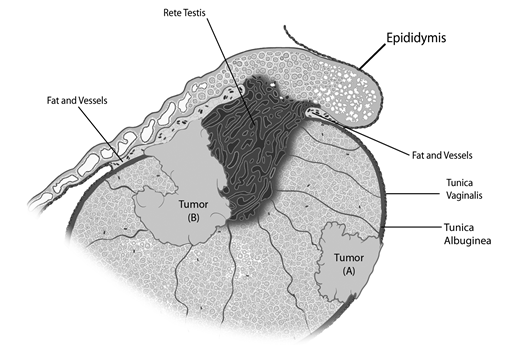 Figure 4.  Diagrammatic representation of a tumor (Tumor A) invading tunica vaginalis, perforating through the mesothelium, and another tumor (Tumor B) partly involving the rete testis and invading the hilar soft tissue. Figure courtesy of Satish K. Tickoo, MD.ReferencesWarde P, Specht L, Horwich A, Oliver T, Panzarella T, Gospodarowicz M, von der Maase H. Prognostic factors for relapse in stage I seminoma managed by surveillance: a pooled analysis. J Clin Oncol. 2002;20:4448-4452.Dry SM, Renshaw AA. Extratesticular extension of germ cell tumors preferentially occurs at the hilum. Am J Clin Pathol. 1999;111:534-538.Yilmaz A, Cheng T, Zhang J, Trpkov K. Testicular hilum and vascular invasion predict advanced clinical stage in nonseminomatous germ cell tumors. Mod Pathol. 2013;26(4):579-586.Amin MB, Edge SB, Greene FL, et al, eds. AJCC Cancer Staging Manual. 8th ed. New York, NY: Springer; 2017.F. Lymphatic and/or Vascular InvasionIn several studies, the presence of vascular space invasion (usually lymphatic but possibly also capillary or venous invasion) has been correlated with a significantly elevated risk for distant metastasis.1,2,3This observation, therefore, is most pertinent for patients who have clinical stage I disease, i.e., those who have no evidence of spread beyond the testis by clinical examination (including radiographic and serum marker studies). Some clinicians manage the patients with clinical stage I disease who lack evidence of lymphatic or vascular invasion in their orchiectomy specimens (with possibly other favorable prognostic features, such as relatively small amounts of embryonal carcinoma) by close follow-up examinations rather than intervention.According to the 8th edition AJCC TNM staging system, discontinuous involvement of the spermatic cord soft tissue via a vascular thrombus is better regarded as a metastatic deposit (pM1), a change from the previous edition where this finding was regarded as pT3, similar to direct tumor extension into the spermatic cord. The AJCC acknowledges that the level of evidence to support this change is limited (Level III). While a subsequent retrospective analysis found no statistically significant difference in terms of clinical stage at presentation and the likelihood of recurrence between the two groups, a more recent retrospective multi-institutional study observed discontinuous involvement of the spermatic cord soft tissue via vascular thrombus was significantly associated with advanced clinical stage at presentation compared to continuous cord involvement. Presence of only an intravascular tumor in the spermatic cord in the absence of parenchymal invasion is considered pT2.ReferencesAmin MB, Edge SB, Greene FL, et al, eds. AJCC Cancer Staging Manual. 8th ed. New York, NY: Springer; 2017.Sanfrancesco JM, Trevino KE, Xu H, et al. The significance of spermatic cord involvement by testicular germ cell tumors: should we be staging discontinuous invasion from involved lymphovascular spaces differently from direct extension? Am J Surg Pathol 2018;306-311.Rodriguez Pena MDC, Canete-Portillo S, Amin A, et al. Testicular germ-cell tumors with spermatic cord involvement: a retrospective international multi-institutional experience. Mod Pathol 2022;35:249-255.G. Staging The protocol recommends staging according to the AJCC TNM staging system (Figures 1, 2 and 3).1  Additional criteria for staging seminomas according to a modification of the Royal Marsden system are also recommended.2 Some studies suggest that the staging of patients with seminoma by the TNM system is less meaningful therapeutically than staging by a modification of the Royal Marsden method. Also, the data from a large Danish study of seminomas clinically limited to the testis do not support the conclusion that local staging of the primary tumor, as performed in the TNM system, provides useful prognostic information; rather, the most valuable prognostic indicator was the size of the seminoma.3 This protocol therefore encourages the use of the TNM system with optional use of the modified Royal Marsden staging system for patients with seminoma.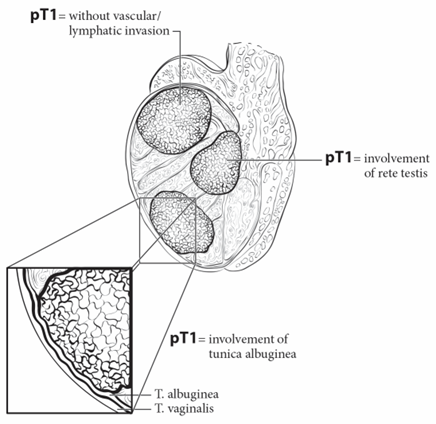 Figure 1. pT1 is defined as tumor limited to testis (including rete testis invasion) without lymphovascular invasion. From: Amin MB, Edge SB, Greene FL, et al, eds. AJCC Cancer Staging Manual. 8th ed. New York, NY: Springer; 2017. Reproduced with permission.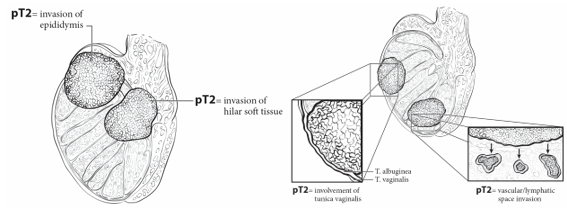 Figure 2. pT2 is defined as tumor limited to testis (including rete testis invasion) with lymphovascular invasion, or tumor invading hilar soft tissue or epididymis or penetrating visceral mesothelial layer covering the external surface of tunica albuginea with or without lymphovascular invasion. From: Amin MB, Edge SB, Greene FL, et al, eds. AJCC Cancer Staging Manual. 8th ed. New York, NY: Springer; 2017. Reproduced with permission.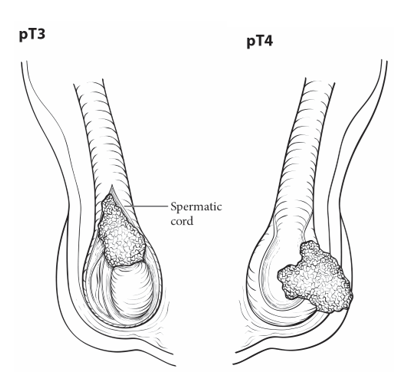 Figure 3. pT3 is defined as tumor invading the spermatic cord and pT4 is defined as tumor invading the scrotum. From: Amin MB, Edge SB, Greene FL, et al, eds. AJCC Cancer Staging Manual. 8th ed. New York, NY: Springer; 2017. Reproduced with permission.AJCC TNM and Stage GroupingsBy AJCC convention, the designation “T” refers to a primary tumor that has not been previously treated. The symbol “p” refers to the pathologic classification of the TNM, as opposed to the clinical classification, and is based on gross and microscopic examination. pT entails a resection of the primary tumor or biopsy adequate to evaluate the highest pT category, pN entails removal of nodes adequate to validate lymph node metastasis, and pM implies microscopic examination of distant lesions. Clinical classification (cTNM) is usually carried out by the referring physician before treatment during initial evaluation of the patient or when pathologic classification is not possible.Pathologic staging is usually performed after surgical resection of the primary tumor. Pathologic staging depends on pathologic documentation of the anatomic extent of disease, whether or not the primary tumor has been completely removed. If a biopsied tumor is not resected for any reason (e.g., when technically unfeasible) and if the highest T and N categories or the M1 category of the tumor can be confirmed microscopically, the criteria for pathologic classification and staging have been satisfied without total removal of the primary cancer.TNM DescriptorsFor identification of special cases of TNM or pTNM classifications, the “m” suffix and “y,” “r,” and “a” prefixes are used. Although they do not affect the stage grouping, they indicate cases needing separate analysis.The “m” suffix indicates the presence of multiple primary tumors in a single site and is recorded in parentheses: pT(m)NM.The “y” prefix indicates those cases in which classification is performed during or following initial multimodality therapy (i.e., neoadjuvant chemotherapy, radiation therapy, or both chemotherapy and radiation therapy). The cTNM or pTNM category is identified by a “y” prefix. The ycTNM or ypTNM categorizes the extent of tumor actually present at the time of that examination. The “y” categorization is not an estimate of tumor prior to multimodality therapy (i.e., before initiation of neoadjuvant therapy).The “r” prefix indicates a recurrent tumor when staged after a documented disease-free interval and is identified by the “r” prefix: rTNM.ReferencesAmin MB, Edge SB, Greene FL, et al, eds. AJCC Cancer Staging Manual. 8th ed. New York, NY: Springer; 2017.Thomas G, Jones W, VanOosterom A, Kawai T. Consensus statement on the investigation and management of testicular seminoma 1989. Prog Clin Biol Res. 1990;357:285-294.von der Maase H, Specht L, Jacobsen GK, et al. Surveillance following orchidectomy for stage I seminoma of the testis. Eur J Cancer. 1993;29A:1931-1934.H. Additional FindingsImportant findings include Leydig cell hyperplasia, which may be correlated with b-hCG elevation; scarring, the presence of hemosiderin-laden macrophages, and coarse intratubular calcifications in expanded tubular profiles (distinct from microlithiasis), which may indicate regression of a tumor; testicular atrophy; sertoli cell nodules (Pick’s adenoma), which most often are associated with undescended testes, and abnormal testicular development (e.g., dysgenesis or androgen-insensitivity syndrome).1,2ReferencesRutgers JL, Scully RE. Pathology of the testis in intersex syndromes. Semin Diagn Pathol. 1987;4:275-291.Wallace TM, Levin HS. Mixed gonadal dysgenesis: a review of 15 patients reporting single cases of malignant intratubular germ cell neoplasia of the testis, endometrial adenocarcinoma, and a complex vascular anomaly. Arch Pathol Lab Med. 1990;114:679-688.ProcedureDescriptionRadical OrchiectomyIncludes specimens designated orchiectomy and orchidectomyTumor TypeDescriptionGerm cell tumorsIncludes seminoma and variants, all non-seminomatous germ cell tumors, mixed germ cell tumorsMalignant sex cord-stromal tumorsIncludes Leydig cell tumors, Sertoli cell tumors, granulosa cell tumors, and mixed sex cord tumorsProcedureRetroperitoneal lymphadenectomy (consider Testis Retroperitoneal Lymphadenectomy protocol)Primary resection specimen with no residual cancer (e.g., following neoadjuvant therapy)Cytologic specimensTumor TypeParatesticular malignancies including appendageal, mesothelial, and soft tissue tumors (consider Soft Tissue protocol)Non-testis germ cell tumors (consider Extragonadal Germ Cell protocol)Lymphoma (consider the Hodgkin or non-Hodgkin Lymphoma protocols)Sarcoma (consider the Soft Tissue protocol)